             Český jazykVyjmenovaná slova po Z, str. 94Opakování, str. 95Slovesa – číslo, str. 97PS2 str. 30, 32Písanka 2, str. 25, 26Čítanka, str. 133-136, Koloběh vody,Sloh: nácvik dramatizace             MatematikaZaokrouhlování, dělení se zbytkem uč. 36 – 39, PS 30 – 32Geometrie v úterý – vzájemná poloha přímek a kružnice PS 42             Anglický jazykMy friend si a monster, slovíčka uč. 51, PS 50 – 51             PrvoukaChraňme své zdraví, str. 72-74PS str. 69, 70           Hudební výchovaZpěv: Dva roky prázdninRytmické hry a hádanky, stupnice C dur          Pracovní činnostiKasárny JH            Výtvarná výchovamodelováníTĚLESNÁ VÝCHOVA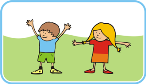 1. a 2. lekce plaváníHODNOCENÍ TÝDNE UČITELEM:SEBEHODNOCENÍ ŽÁKA: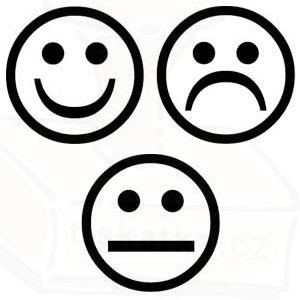 VZKAZ ŽÁKA UČITELI: